17η ΠΡΟΣΚΛΗΣΗ ΣΥΓΚΛΗΣΗΣ ΕΠΙΤΡΟΠΗΣ ΠΟΙΟΤΗΤΑΣ ΖΩΗΣΚαλείστε να προσέλθετε σε τακτική συνεδρίαση της Επιτροπής Ποιότητας Ζωής, που θα διεξαχθεί στο Δημαρχειακό Μέγαρο την 16η του μηνός Ιουνίου έτους 2023, ημέρα Παρασκευή και ώρα 13:00 για την συζήτηση και λήψη αποφάσεων στα παρακάτω θέματα της ημερήσιας διάταξης, σύμφωνα με τις σχετικές διατάξεις του άρθρου 75 του Ν.3852/2010 (ΦΕΚ Α' 87) όπως αντικαταστάθηκε με το άρθρο 77 του Ν.4555/2018 (ΦΕΚ 133/19-07-2018 τεύχος Α’) :1. Έγκριση του Σχεδίου Αστικής Προσβασιμότητας  του Δήμου Τρικκαίων (Σ.Α.Π)»2. Τροποποίηση της αριθμ.82/2023 απόφαση Ε.ΠΟΙ.ΖΩ για την εκδήλωση Αντιρατσιστικού Φεστιβάλ στο Μύλο Ματσόπουλου ως προς την ημερομηνία 3. Παραχώρηση κοινόχρηστου χώρου για εκδήλωση προσωρινού χαρακτήρα στον Αθλητικό Σύλλογο Πραιτωριανών Τρικάλων4. Παραχώρηση κοινόχρηστου χώρου για προσωρινή εκδήλωση της κ. Κατσίκη Βασιλικής ιδιοκτήτριας Φροντιστηρίου Αγγλικών5. Παραχώρηση χρήσης του προαύλιου χώρου του κεντρικού κτιρίου στο Μύλο Ματσόπουλου  για τη  διενέργεια  εξετάσεων και επίδειξης πάλης του Αθλητικού Παλαιστικού Συλλόγου  Τρικάλων6. Παραχώρηση χρήσης του γηπέδου ποδοσφαίρου  Αγ. Αποστόλων Δήμου Τρικκαίων, στον Π.Ο. Αγίων Αποστόλων για την πραγματοποίηση μουσικοχορευτικής εκδήλωση7. Παραχώρηση κοινόχρηστου χώρου για εκδήλωση προσωρινού χαρακτήρα της κ. Δασκαλοπούλου Βάγια- Αντιγόνη(Rossonero)8. Παραχώρηση κοινοχρηστου χώρου για εκδήλωση προσωρινού χαρακτήραγ για τα Τσιτσάνεια 2023Πίνακας Αποδεκτών	ΚΟΙΝΟΠΟΙΗΣΗ	ΤΑΚΤΙΚΑ ΜΕΛΗ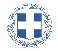 ΕΛΛΗΝΙΚΗ ΔΗΜΟΚΡΑΤΙΑ
ΝΟΜΟΣ ΤΡΙΚΑΛΩΝΔΗΜΟΣ ΤΡΙΚΚΑΙΩΝΓραμματεία Επιτροπής Ποιότητας ΖωήςΤρίκαλα, 12 Ιουνίου 2023
Αριθ. Πρωτ. : 27943ΠΡΟΣ :     Τα μέλη της Επιτροπής Ποιότητας Ζωής (Πίνακας Αποδεκτών)(σε περίπτωση κωλύματος παρακαλείσθε να ενημερώσετε τον αναπληρωτή σας)Ο Πρόεδρος της Επιτροπής Ποιότητας ΖωήςΓΕΩΡΓΙΟΣ ΚΩΝ/ΝΟΣ ΚΑΤΑΒΟΥΤΑΣΑΝΤΙΔΗΜΑΡΧΟΣΑλεστά ΣοφίαΑναστασίου ΧρήστοςΚωτούλας ΙωάννηςΜητσιάδη Βασιλική-ΕλένηΠαζαΐτης ΔημήτριοςΖιώγας ΓεώργιοςΚαταβούτας Γεώργιος-ΚωνσταντίνοςΠαιδή ΝατάσαΝτουρλιός ΛάμπροςΔήμαρχος & μέλη Εκτελεστικής ΕπιτροπήςΓενικός Γραμματέας κ. Θωμά ΠαπασίκαΜπουκοβάλας Στέφανος  Πρόεδρο της Δημ. Κοιν. Τρικκαίων